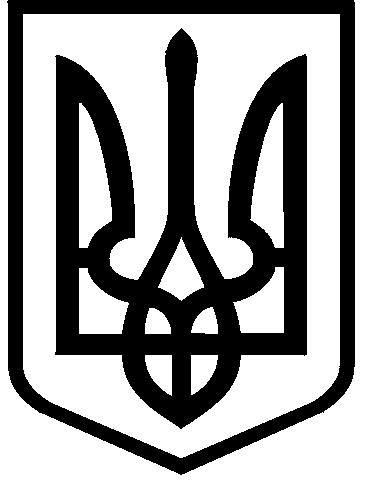 КИЇВСЬКА МІСЬКА РАДАII сесія IX скликанняРІШЕННЯ____________№_______________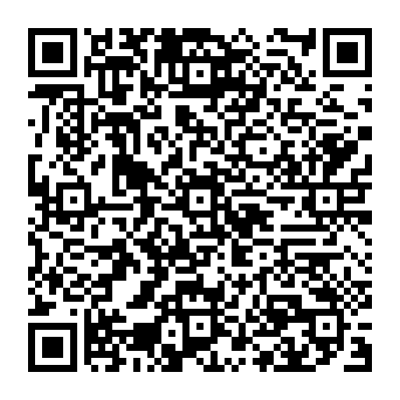 Відповідно до статей 9, 83, 93 Земельного кодексу України, абзацу четвертого розділу IX «Перехідні положення» Закону України «Про оренду землі», пункту 34 частини першої статті 26 Закону України «Про місцеве самоврядування в Україні», враховуючи звернення приватного акціонерного товариства «ПОЛЮС», зареєстровані від 23 лютого 2022 року № 057/3843,                 від 20 травня  2022 року № 638820508 та від 15 вересня 2022 року № 08/14791, Київська міська радаВИРІШИЛА:Поновити приватному акціонерному товариству «ПОЛЮС» на 5 років договір оренди земельних ділянок від 03 листопада 2006 року № 62-6-00361                   (у редакції договору про поновлення договору оренди земельних ділянок                         від 31 травня 2017 року № 2003) для розширення міні-ринку з встановленням торговельних павільйонів та влаштуванням гостьової автостоянки                                           на просп. Володимира Маяковського, 17 у Деснянському районі м. Києва (кадастрові номери земельних ділянок 8000000000:62:003:0129 8000000000:62:003:0154;  площі 0,0162 га, 0,0723 га відповідно; категорія                    земель – землі житлової  та громадської забудови; код виду цільового призначення – 03.07; справа   № 638820508).Встановити, що розмір річної орендної плати та інші умови договору оренди земельної ділянки від 03 листопада 2006 року № 62-6-00361 (зі змінами) підлягають приведенню у відповідність до законодавства України. Приватному акціонерному товариству «ПОЛЮС» у місячний строк надати до Департаменту земельних ресурсів виконавчого органу Київської міської ради (Київської міської державної адміністрації) документи, визначені законодавством України, необхідні для підготовки проєкту договору про укладення договору оренди земельних ділянок від 03 листопада 2006 року                           № 62-6-00361 (зі змінами) на новий строк.Контроль за виконанням цього рішення покласти на постійну комісію Київської міської ради з питань архітектури, містобудування та земельних відносин.ПОДАННЯ:ПОДННЯ:Про поновлення приватному акціонерному товариству «ПОЛЮС» договору оренди земельних ділянок                                      від 03 листопада 2006 року                           № 62-6-00361 (зі змінами)Київський міський голова 	Віталій КЛИЧКОЗаступник голови Київської міської державної адміністраціїз питань здійснення самоврядних повноваженьПетро ОЛЕНИЧДиректор Департаменту земельних ресурсіввиконавчого органу Київської міської ради(Київської міської державної адміністрації)Валентина ПЕЛИХПерший заступник директораДепартаменту земельних ресурсіввиконавчого органу Київської міської ради(Київської міської державної адміністрації)Віктор ДВОРНІКОВНачальник юридичного управління Департаменту земельних ресурсіввиконавчого органу Київської міської ради(Київської міської державної адміністрації)Дмитро РАДЗІЄВСЬКИЙЗаступник директора Департаменту -начальник управління землеустрою та ринкуземель Департаменту земельних ресурсіввиконавчого органу Київської міської ради(Київської міської державної адміністрації)Анна МІЗІНВ. о. начальника відділу орендних відносинуправління землеустрою та ринку земельДепартаменту земельних ресурсіввиконавчого органу Київської міської ради(Київської міської державної адміністрації)Лілія ПОПЗаступник голови Київської міської державної адміністраціїз питань здійснення самоврядних повноваженьПетро ОЛЕНИЧДиректор Департаменту земельних ресурсів виконавчого органу Київської міської ради(Київської міської державної адміністрації)Валентина ПЕЛИХНачальник юридичного управління Департаменту земельних ресурсіввиконавчого органу Київської міської ради(Київської міської державної адміністрації)Дмитро РАДЗІЄВСЬКИЙПОГОДЖЕНО:Постійна комісія Київської міської радиз питань архітектури, містобудування таземельних відносин Голова	Секретар			ЇМихайло ТЕРЕНТЬЄВЮрій ФЕДОРЕНКОПостійна комісія Київської міської радиз питань підприємництва, промисловості та міського благоустроюГолова	Секретар		 Владислав ТРУБІЦИНВасиль ПОПАТЕНКОВ. о. начальника управління правового забезпечення діяльності Київської міської радиВалентина ПОЛОЖИШНИК